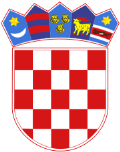 REPUBLIKA HRVATSKAOPĆINSKI SUD GOSPIĆUUred predsjednika suda Broj: 7 Su-366/2023-4U Gospiću, 25. rujna 2023. OBAVIJEST UZ JAVNI NATJEČAJza prijem u državnu službu na neodređeno vrijeme za radna mjestasudski savjetnik – 1 (jedan) izvršitelj/ica,Opis poslova:- pomaže sucu u radu, samostalno provode određene sudske postupke, ocjenjuju dokaze i utvrđuju činjenice, izrađuju  nacrte sudskih odluka, te samostalno ili pod nadzorom, odnosno po uputama suca obavljaju druge stručne poslove određene Zakonom ili Sudskim poslovnikom. Podaci o plaći: Podaci vezani uz plaću propisani su Uredbom o nazivima radnim mjesta I koeficijentima složenosti poslova u državnoj službi "Narodne novine" broj 37/01, 38/01, 71/01, 89/01, 112/01, 7/02, 17/03, 197/03, 21/04, 25/04, 66/05, 131/05, 11/07, 47/07, 109/07, 58/08, 32/09, 140/09, 21/10., 38/10, 77/10, 113/10, 22/11, 142/11, 31/12, 49/12., 60/12, 78/12, 82/12, 100/12, 124/12, 140/12, 16/13, 25/13, 52/13, 96/13, 126/13, 2/14, 94/14, 140/14, 151/14, 76/15, 100/15, 71/18, 73/19, 63/21, 13/22, 139/22, 26/23, 87/23), koja je objavljena na www.nn.hr. Testiranje kandidata: - provjera znanja bitnih za obavljanje poslova radnog mjesta za koje se prima – pisani test- razgovor s komisijomPravni izvori za pripremanje kandidata/kina za testiranje:  - Zakon o parničnom postupku ("Narodne novine" broj: 53/91, 91/92, 112/99, 88/01, 117/03, 88/05, 02/07, 84/08, 123/08, 57/11, 148/11- pročišćeni tekst, 25/13, 89/14 i 70/19, 80/22 i 114/22) - www.nn.hr - Ovršni zakon ("Narodne novine" broj: 112/12, 25/13 - Zakon o izmjenama i dopunama Zakona o parničnom postupku, 93/14 i 55/16 - Odluka Ustavnog suda br. U-I-2881/14 od 1. lipnja 2016., 73/17, 131/20 i 114/22) - www.nn.hr 							OPĆINSKI SUD U GOSPIĆU